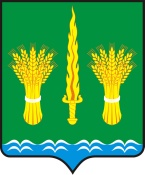 РОССИЙСКАЯ  ФЕДЕРАЦИЯОРЛОВСКАЯ ОБЛАСТЬадминистрация Малоархангельского районапостановление	от  «27»  января  2023 года                                                                            №71            г.МалоархангельскОб утверждении Порядка предоставления дополнительной меры социальной поддержки членам семей (дети, совместно проживающие братья и сестры, дети супругов) граждан Российской Федерации, призванных на военную службу по мобилизации в Вооруженные Силы Российской Федерации, членам семей сотрудников органов внутренних дел Российской Федерации и лиц, проходящих службу в войсках национальной гвардии Российской Федерации, участвующих в специальной военной операции, а так жечленам семей граждан Российской Федерации, направленных военными комиссариатами субъектов Российской Федерации для прохождения военной службы по контракту и участвующих в специальной военной операции на весь период проведения специальной военной операции, в виде предоставления дополнительного бесплатного питания детям из данных семей, обучающихся по образовательным программам начального общего, основного общего, среднего общего образования в муниципальных общеобразовательных организациях Малоархангельского районаВ соответствии с решением Малоархангельского районного Совета народных депутатов от 26января 2023 года № 21/140– РС«О дополнительных мерах социальной поддержки граждан Российской Федерации, участвующих в специальной военной операции», в целях осуществления дополнительных мер социальной поддержки семей военнослужащих, участвующих в специальной военной операциина территориях Донецкой Народной Республики, Луганской Народной Республики и УкраиныПОСТАНОВЛЯЕТ:1. Утвердить Порядок предоставления дополнительной меры социальной поддержки членам семей (дети, совместно проживающие братья и сестры, дети супругов) граждан Российской Федерации, призванных на военную службу по мобилизации в Вооруженные Силы Российской Федерации, членам семей сотрудников органов внутренних дел Российской Федерации и лиц, проходящих службу в войсках национальной гвардии Российской Федерации, участвующих в специальной военной операции, а так же членамсемей граждан Российской Федерации, направленных военными комиссариатами субъектов Российской Федерации для прохождения военной службы по контракту и участвующих в специальной военной операции на весь период проведения специальной военной операции, в виде предоставления дополнительного бесплатного питания детям из данных семей, обучающихся по образовательным программам начального общего, основного общего, среднего общего образования в муниципальных общеобразовательных организациях Малоархангельского района согласно приложению  к настоящему постановлению.2. Признать утратившим силу постановление администрации Малоархангельского района от 02 ноября 2022 года № 661.3. Контроль за исполнением настоящего постановления возложить на заместителя главы администрации Малоархангельского района В.И.Пряникова.       Глава Малоархангельского района                                       П.В. МатвейчукПриложениек постановлению администрацииМалоархангельского района 	                                     от 27 января  2023 года № 71Порядокпредоставления дополнительной меры социальной поддержки членам семей (дети, совместно проживающие  братья и сестры, дети супругов) граждан Российской Федерации, призванных на военную службу по мобилизации в Вооруженные Силы Российской Федерации, членам семей сотрудников органов внутренних дел Российской Федерации и лиц, проходящих службу в войсках национальной гвардии Российской Федерации, участвующих в специальной военной операции, а так же членам семей гражданРоссийской Федерации, направленных военными комиссариатами субъектов Российской Федерации для прохождения военной службы по контракту и участвующих в специальной военной операции на весь период проведения специальной военной операции, в виде предоставления дополнительного бесплатного питания детям из данных семей, обучающихся по образовательным программам начального общего, основного общего, среднего общего образования в муниципальных общеобразовательных организациях Малоархангельского района1. Настоящий Порядок предоставления дополнительной меры социальной поддержки членам семей (дети, совместно проживающие братья и сестры, дети супругов) граждан Российской Федерации, призванных на военную службу по мобилизации в Вооруженные Силы Российской Федерации, членам семей сотрудников органов внутренних дел Российской Федерации и лиц, проходящих службу в войсках национальной гвардии Российской Федерации, участвующих в специальной военной операции, а так же членамсемей граждан Российской Федерации, направленных военными комиссариатами субъектов Российской Федерации для прохождения военной службы по контракту и участвующих в специальной военной операции на весь период проведения специальной военной операции, обучающихся по образовательным программам начального общего, основного общего, среднего общего образования в муниципальных общеобразовательных организациях Малоархангельского районаОрловской области (далее - Порядок), определяет правила и условия предоставления данной категории обучающихся дополнительной меры социальной поддержки в виде обеспечения дополнительным бесплатным питанием.2. В настоящем Порядке используются следующие основные понятия и сокращения:заявитель - родитель (законный представитель, опекун, попечитель, усыновитель, приёмный родитель) обучающегося, подавший заявление о предоставлении дополнительной меры социальной поддержки, предусмотренной настоящим Порядком;местный бюджет - бюджет Малоархангельского района;региональный бюджет – бюджет Орловской области;участник специальной военной операции - гражданин Российской Федерации, призванный на военную службу по мобилизации в Вооруженные Силы Российской Федерации, участвующий в специальной военной операции на весь период её проведения;гражданин Российской Федерации,направленный военными комиссариатами субъектов Российской Федерации для прохождения военной службы по контракту, участвующий в специальной военной операции на весь период её проведения;гражданин Российской Федерации,проходящий службу в войсках национальной гвардии Российской Федерации, участвующий в специальной военной операции на весь период её проведения; сотрудник органов внутренних дел Российской Федерации, участвующий в специальной военной операции на весь период её проведения, являющийся родителем (законным представителем, опекуном, попечителем, приёмным родителем), братом, сестрой, супругом (супругой) родителя (законного представителя, опекуна, попечителя, приёмного родителя) обучающегося;общеобразовательная организация - муниципальная образовательная организация, осуществляющая в качестве основной цели её деятельности образовательную деятельность по образовательным программам начального общего, основного общего и (или) среднего общего образования на территории Малоархангельского района Орловской области;обучающиеся - дети участников специальной военной операции, осваивающие образовательные программы начального общего, основного общего, среднего общего образования в общеобразовательных организациях Малоархангельского района Орловской области;дополнительное бесплатное питание - предоставление дополнительного бесплатного питания обучающимся 1-11 классов общеобразовательных организаций Малоархангельского района, в одном из следующих видов:- завтрак для обучающихся, не имеющих статус ребенок-инвалид или ребенок с ограниченными возможностями здоровья, - полдник для обучающихся, имеющих статус ребенок-инвалид или ребенок с ограниченными возможностями здоровья;субсидии на выполнение муниципального задания - средства местного и регионального бюджетов, предоставляемые общеобразовательным организациям на обеспечение обучающихся дополнительным бесплатным питанием.Иные термины и определения, используемые в настоящем Порядке, применяются в значениях, установленных нормативными правовыми актами Российской Федерации, Орловской области, муниципальными правовыми актами муниципального образования Малоархангельский район.3. Настоящий Порядок не распространяется на обучающихся, осваивающих образовательные программы начального общего, основного общего, среднего общего образования вне общеобразовательных организаций (в форме семейного образования, самообразования), а также на обучающихся общеобразовательных организаций, обучение которых организовано на дому.4. Дополнительная мера социальной поддержки, предусмотренная настоящим Порядком, является расходным обязательством муниципального образования Малоархангельский район.Финансовое обеспечение предоставления данной меры социальной поддержки осуществляется за счёт средств субсидий на выполнение муниципального задания в пределах бюджетных ассигнований, утверждённых в местном бюджете на соответствующий финансовый год.5. Дополнительная мера социальной поддержки, предусмотренная настоящим Порядком, носит заявительный характер.Обращение за получением дополнительной меры социальной поддержки, предусмотренной настоящим Порядком, осуществляется заявителем не ранее дня убытия гражданина на военную службу для участия в специальной военной операции в места сбора и (или) на пункты (места) приёма граждан. 6. Для предоставления дополнительной меры социальной поддержки, предусмотренной настоящим Порядком, заявителем подаётся заявление в общеобразовательную организацию о её предоставлении с приложением следующих оригиналов и копий документов:1) документов, удостоверяющих личность заявителя и обучающегося (паспорт, свидетельство о рождении, при их отсутствии в общеобразовательной организации);2) документа, подтверждающего факт призыва мобилизованного гражданина на военную службу по мобилизации в Вооружённые Силы Российской Федерации для участия в специальной военной операции, либо документа, подтверждающего фактнаправления гражданина военными комиссариатами субъектов Российской Федерации для прохождения военной службы по контракту, и прохождения гражданином военной службы в Вооружённых Силах Российской Федерации, выданного соответствующим военным комиссариатом (справка из военкомата или войсковой части по месту службы), либо документа, подтверждающего направление гражданина, проходящего службу в войсках национальной гвардии Российской Федерации, либо в органах внутренних дел Российской Федерации и его участие в специальной военной операции;3) страхового свидетельства обязательного пенсионного страхования обучающегося либо документа, подтверждающего регистрацию в системе индивидуального (персонифицированного) учёта и содержащего сведения о страховом номере индивидуального лицевого счёта обучающегося (при его отсутствии в общеобразовательной организации);4) решения уполномоченного органа об установлении опеки или попечительства надобучающимся - для заявителей, являющихся их опекунами или попечителями (при его отсутствии в общеобразовательной организации);договора о передаче обучающегося на воспитание в приёмную семью - для заявителей, являющихся приёмными родителями (при его отсутствии в общеобразовательной организации);5) справка о составе семьи, если члены семей (братья, сестры, супруги) принимают участие в специальной военной операции;6) свидетельство о заключении брака для граждан, являющихся не родными родителями детей ( отчим, не родная мать);7) согласие на обработку персональных данных.Заявление регистрируется общеобразовательной организацией в журнале регистрации заявлений в течение одного рабочего дня со дня его подачи в общеобразовательную организацию.Оригиналы документов, указанных в настоящем пункте Порядка, после сверки возвращаются заявителю в день их представления в общеобразовательную организацию.Копии документов, представленных заявителем, заверяются руководителем общеобразовательной организации.7. Общеобразовательная организация на каждого обучающегося формирует личное дело, в которое брошюруютсякопии документов, указанные в пункте 6 настоящего Порядка.8. В случае представления в общеобразовательную организацию заявителем полного пакета документов, соответствующего требованиям настоящего Порядка, общеобразовательная организация в течение трех рабочих дней принимает решение об оказаниидополнительной меры социальной поддержки в виде обеспеченияобучающихся дополнительным бесплатным питанием, которое оформляется приказом руководителя образовательной организации.Общеобразовательная организация письменно уведомляет заявителя и отдел образования, молодежной политики, физической культуры и спорта администрации Малоархангельского района о предоставлении дополнительной меры социальной поддержки, предусмотренной настоящим Порядком, в течение трех рабочих дней с моментапринятиятакого решения.9. Представление в общеобразовательную организацию заявителем неполного пакета документов либо недостоверной информации является основанием для отказа в предоставлении дополнительной меры социальной поддержки, предусмотренной настоящим Порядком.Общеобразовательная организация письменно уведомляет заявителя об отказе в предоставлении дополнительной меры социальной поддержки, предусмотренной настоящим Порядком, в течение трех рабочих дней с момента приёма документов, указанных в пункте 6 настоящего Порядка, с мотивированным выводом о причинах отказа.После устранения недостатков заявитель вправе подать вобщеобразовательную организацию документы повторно в соответствии с настоящим Порядком.10. Предоставление дополнительной меры социальной поддержки, предусмотренной настоящим Порядком, осуществляется общеобразовательной организацией со дня подачи заявления, указанного в пункте 6 настоящего Порядка, на период участия гражданинав специальной военной операции.После прекращения оснований для дополнительной меры социальной поддержки родители (законные представители) обучающегося обязаны уведомить об этом руководителя образовательной организации в течение 3 календарных дней со дня прекращения оснований. 11. Обжалование решений, действий (бездействия) должностных лиц администрации муниципального образования Малоархангельский район, руководителей общеобразовательных организаций, ответственных за предоставление дополнительной меры социальной поддержки, предусмотренной настоящим Порядком, осуществляется в соответствии с Федеральным закономот 02.05.2006 N 59-ФЗ «О порядке рассмотрения обращений граждан Российской Федерации» или непосредственно в судебном порядке.Заместительглавы администрации              ___________  _________________   Пряников В.И.                                                          дата                      подписьЗавизировали:                                                                              ___________  _________________       Фролова Н.А.                                                           дата                      подпись                                                  __________  _________________          Кусков А.В.                                                          дата                      подписьИсполнитель                            ___________  _________________      Сопина О.А.т. 2-30-72                                       дата                      подпись